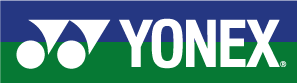 YONEX North Harbour International 2020Auckland, New Zealand19-22 MarchPRACTICE REQUEST FORMNotes:There are five (5) main competition courts and five (5) warm up and practice courts.Based on information provided above by all participants, the event organiser will arrange fair practice session times on the main competition and practice courts as requested.Please return this form by 6 March 2020 to:Event Director
Email:  lisa@bnh.org.nz			Telephone: +64 21477 794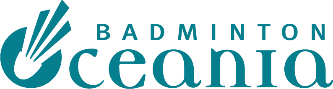 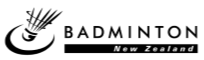 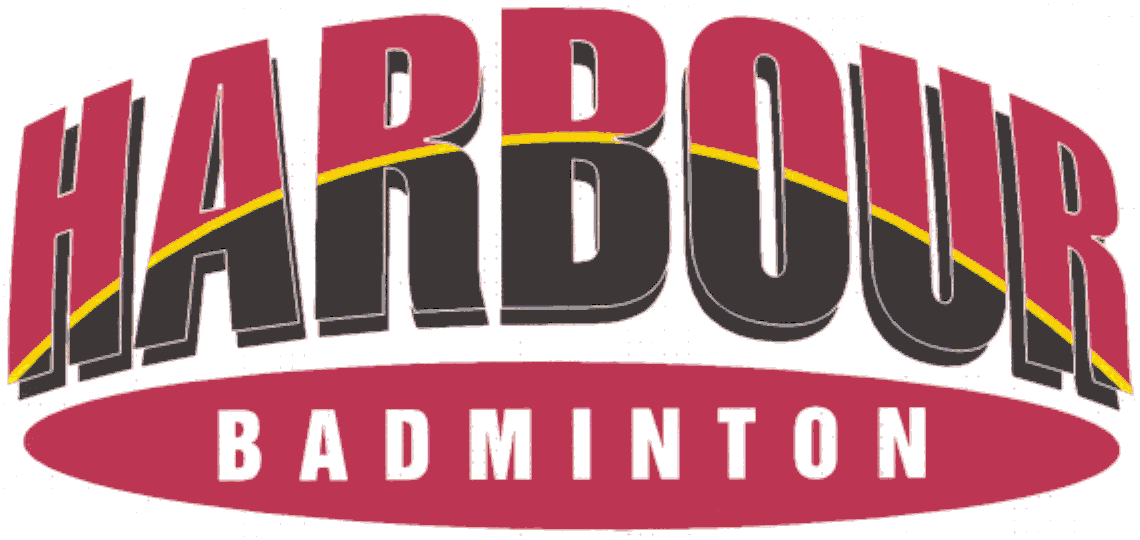 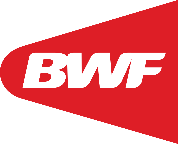 MEMBER ASSOCIATION Country:CONTACT            NAME                        in full:CONTACT                  phone number:CONTACT             email address:DATENUMBER OF PLAYERSSTART TIME FINISH TIME17 March                   09:00-19:0018 March09:00-19:00